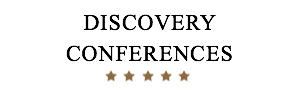 NOMINATED HOTELS FOR IOUK 16 AND 17 MAY 2018VENUE FOR IOUK IS INTERNATIONAL CENTRE FOR LIFEPlease contact Jules Natlacen on 015242  76141 or jules@venuefinder.net to make a booking. Thank you.JURYS INN NEWCASTLE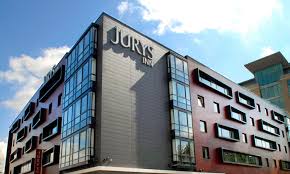 4 minute walk to the International Centre for Life8 minute walk from Newcastle Central Station274 bedroom hotelFree WiFiCosta Coffee Bar, restaurant and barCheck in is 2 pm and check out 12 noonOff site car parking – Times Square NCP which is a 2 minute walk away from the hotel. Prices are £1 per hour or  £8.50 for 24 hours.Arena Square Car Park - £7.50 for 24 hours - 3 minutes walk from the hotel. Weekly permit available from the car park office on level 1 - £24 Mon - Fri, £30 Mon – SunRates: £119 BB for sole use and £129 BB for twin/double useRates include Breakfast and VATHAMPTON BY HILTON NEWCASTLE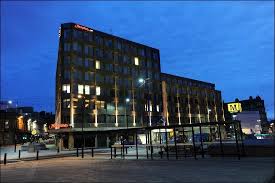 Located opposite the train station7 minutes walk to the International Centre for LifeParking at the train station or Centre for LifeCheck in 3pm and check out 12 noonBusiness Centre and GymFree Wi Fi£90 BB for sole occupancyRates include Breakfast and VATTHE COUNTY HOTEL NEWCASTLE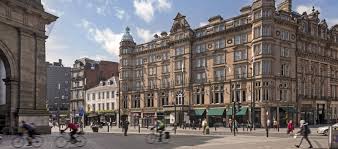 5 Minutes walk from the Centre for LifeOpposite the train stationParking is limited at the hotel – just 10 spaces or you can park at the stationCheck in time 3pm and check out 11 amFree Wi Fi£80 BB for sole use and £90 BB for twin useRates include Breakfast and VATTHE CHURCHMOUSE AT BARBON, BARBON, CUMBRIA LA6 2LLTEL 015242 76141 EMAIL : info@venuefinder.netMOB 07966 336789 CONTACT: JULES NATLACEN